АДМИНИСТРАЦИЯ ВОРОБЬЕВСКОГО 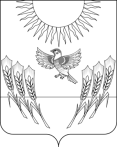 МУНИЦИПАЛЬНОГО РАЙОНАВОРОНЕЖСКОЙ ОБЛАСТИП О С Т А Н О В Л Е Н И Еот  18 февраля  2016 г. № 63			с. ВоробьевкаВ соответствии с постановлением правительства Воронежской области от 31.12.2014 №1241, в целях реализации постановления правительства Воронежской области от 12.05.2011 №376 «Об утверждении порядка формирования и реализации областной адресной инвестиционной программы»  администрация Воробьевского муниципального района  п о с т а н о в л я е т:1. Внести в постановление администрации Воробьёвского муниципального района Воронежской области №334 от 06.08.2015г. « Об установлении нормативов расходов на содержание службы заказчика-застройщика(технического заказчика) и на осуществление строительного контроля» изменения, заменив в пунктах 1 и 2 слова «на 2015 год» словами «на 2016 год». 2. Контроль за исполнением настоящего постановления возложить на                                                    исполняющего обязанности заместителя главы администрации муниципального района – начальника отдела по строительству, архитектуре, транспорту и ЖКХ Гриднева Д.Н. Глава  администрациимуниципального района                                                                А.В. ПищугинИсполняющий обязанности заместителя главы администрации муниципального района – начальник отдела по строительству, архитектуре, транспорту и ЖКХ						Д.Н.Гриднев«____»__________2015 г.Начальник юридического отдела 						В.Г.Камышанов«____»__________2015 г.О внесении изменений в постановление администрации Воробьёвского муниципального района Воронежской области от 06.08.2015г. №334 